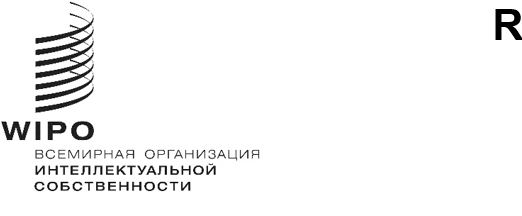 WO/CC/79/1оригинал: английскийдата: 15 января 2021 г.Координационный комитет ВОИССемьдесят девятая (28-я внеочередная) сессия
Женева, 3 декабря 2020 г.ПОВЕСТКА ДНЯпринята Координационным комитетом ВОИС	Открытие сессии	Принятие повестки дня сессии		См. настоящий документ.	Назначение заместителей и помощников Генерального директора	Краткий отчет о сессии	Закрытие сессии[Конец документа]